Встреча с ветераном боевых действий в Афганистане!В рамках месячника военно-патриотической работы 14 февраля прошла встреча ветерана боевых действий в Афганистане с воспитанниками МКДОУ Савинского детского сада № 1. Воспитатель старшей группы Багрова С.И. рассказала ребятам о том, что на планете - Земля находятся много различных государств. Все хотят жить в мире и согласии, но не у всех это получается. Поэтому происходят войны между государствами. И сегодня наш праздник посвящается ветеранам Афганцам. К счастью, сегодня рядом с нами живут и трудятся участники, герои боевых действий Афганской войны. Мы имеем возможность из их уст услышать правдивые воспоминания о войне. Наш гость Романов Андрей Васильевич  - ветеран Афганской войны (дедушка Романова Димы воспитанника группы «Капелька») рассказал детям о том, что 12 декабря 1979 года было принято решение ввести советские войска в Афганистан. Война в Афганистане длилась дольше, чем Великая Отечественная, и принесла за 9 лет и 51 день много горя, бед и страданий нашему народу. Советские воины проявили лучшие человеческие качества: мужество, стойкость, благородство. Подвиги наших ребят не вычеркнуть из истории и памяти. Мы будем помнить и чтить тех, кто воевал в этой трудной войне. День 15 февраля 1989 года вошел в современную историю, как день вывода советских войск из Афганистана. Эта дата отмечается в нашей стране, как день памяти и уважения к тем сотням тысяч солдат и офицеров, которые прошли сквозь пламя Афганской войны. Свыше 15 тысяч из них не вернулись домой живыми. Хотя уже прошло тридцать четыре года, но вспоминая те времена, в глазах у нас грусть и печаль. Афганская война не закончилась и никогда не закончится ни для тех, кто ее прошел и остался в живых, ни для родных и близких погибших. Наша святая обязанность - знать и помнить о героических подвигах ветеранов боевых действий, хранить память о погибших, как верных сыновьях, выполнивших ценой своей жизни долг защитника Родины.В знак благодарности за боевые заслуги гостю  накануне праздника « Дня защитника Отечества» педагоги и воспитанники ДОУ показали « Уголок Боевой Славы». И подарили гостю сувениры, сделанные своими руками. Огромное спасибо и низкий поклон всем вам, кто исполнил этот долг, кто вернулся из Афганистана и смог продолжить свою жизнь в мире. От всей души желаем воинам интернационалистам, ветеранам всех войн и вооруженных конфликтов, их родным и близким удачи, здоровья и благополучия.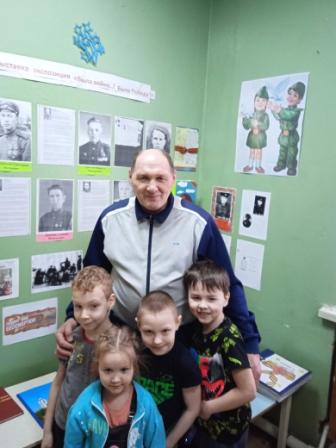 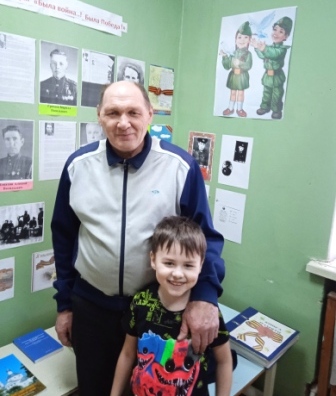 